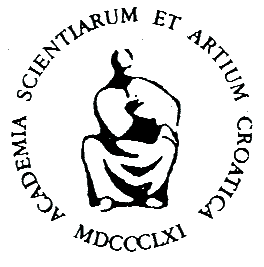 Hrvatska akademija znanosti i umjetnostiZavod za znanstvenoistraživački i umjetnički rad u Vukovaruima čast pozvati Vas na predavanje akademika Jakše Barbića, potpredsjednika HAZUna temuPRAVO I pravna sigurnostu utorak, 26. lipnja 2012. u dvorani Kluba sudaca u Ružičkinoj kući,J.J. Strossmayera 25/I, na prvom katu,s početkom u 13.00